ул. Ленина, д. 36, г. Алдан, РС(Я), 678900, тел.: (41145) 3-57-89, 3-51-61, 3-42-57, 3-42-13, 3-31-09, E-mail: аldan_politeh@ rambler.ru.ПЛАНСовместных мероприятий техникума и территориального органа МВД по профилактике правонарушений 2019 – 2020 учебный годЦЕЛЬ:выявление и устранение причин и условий, способствующих безнадзорности, правонарушениям и антиобщественным действиям несовершеннолетних;организация совместной деятельности сотрудников ПДН и педагогического коллектива АПТ по:- формированию у учащихся потребности в соблюдении норм и правил поведения,- профилактике безнадзорности и правонарушений среди обучающихся и их родителей (законных представителей).ЗАДАЧИ:оказывать комплексные меры противодействия безнадзорности, правонарушениям и злоупотреблении ПАВ;осуществлять помощь подросткам и их родителям в трудных жизненных ситуациях, помощь в обучении и организации досуга.1. Профилактика правонарушений, безнадзорности, бродяжничества. 1.1.Организационная работа.1. 2. Профилактическая работа в группах1.3 Индивидуальная профилактическая работа с учащимися, состоящими на разных формах учета.1.4. Профилактическая работа с родителями. Ранняя профилактика семейного неблагополучия.1.5. Работа с педагогическими кадрами.1.6.План проведения Дня инспектора ПДН в ОУ (по запросу сторон)Министерство образования и науки Республики Саха (Якутия)Государственное автономное профессиональное образовательное учреждение Республики Саха (Якутия) «Алданский политехнический техникум»(ГАПОУ РС(Я) «АПТ»)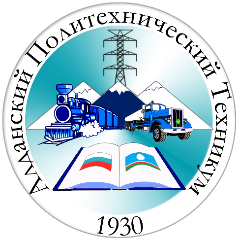 Саха Өрөспүүбүлүкэтин
Үөрэххэ уонна наукаҕа министиэристибэтэ«Алданнааҕы политехническай техникум» Саха Өрөспүүбүлүкэтин профессиональнай үөрэҕин судаарыстыбаннай автономнай тэрилтэтэ(«АПТ» СӨ ПҮөСАТ)«Согласовано»             Начальник ОУУПиПДН ОМВДПо Алданскому районуМайор полиции __________________Н.В. Шинкаренко«_____»_______________2019 г«Утверждено» Директор ГАПОУ РС(Я) « АПТ» ________________Л.М. Иванова«____»_________________2019 г.№ п/пСодержаниеСрокиОтветственные лица, привлекаемые к работеСверка списка обучающихся, состоящих на учете в ПДН, ВТУ и неблагополучных семей, Формирование банка данных на обучающихся, семьи.Сентябрь – октябрь Инспектор ПДН, зам. директора по УВР, классные руководители.Оформление уголка «Ваши права!»Октябрь Зам. директора по УВР, общественный инспектор по охране прав детства.Сбор информации о детях и семьях, состоящих на разных формах учета, формирование банка данных. Оформление соц. паспортов обучающихся, поставленных на учет.В течение годаКлассные руководители, инспектор ПДН, зам. директора по УВР, соц.педагог, психолог.Выявление и учет обучающихся, требующих повышенного педагогического внимания. («группа риска»).В течение годаКлассные руководители, зам. директора по УВР, соц.педагог, психолог, инспектор ПДН.	Изучение потребностей в дополнительном образовании в ОУ. Сентябрь-октябрь, апрель-майЗам. директора по УВР, классные руководители, педагоги дополнительного образования, руководитель доп.образованияСбор информации о занятости в кружках и секциях УДО (уч-ся, состоящие на разных формах учета).Сентябрь, январь.Классные руководители, руководитель доп.образованияСбор информации о занятости в каникулярное время (уч-ся, состоящие на разных формах учета).До начала каникул.Классные руководители, зам. директора по УВР, воспитатели общежитияРейды по неблагополучным семьям, семьям учащихся состоящих на разных видах учета, уч-ся.«группы риска». Обследование условий жизни опекаемых детей. В течение годаЗам. директора по ВР, классные руководители, инспектор ПДН, общественный инспектор по охране прав детства.Заседания Совета по профилактике.В течение годаПредседатель СоветаИнспектор ПДН (по приглашению)Выполнение ФЗ «Об образовании» Выявление и учет семей и детей, оказавшихся в сложной жизненной ситуации и имеющих риск социального сиротства в целях защиты их прав.В течение годаКлассные руководители, зам. директора по УВР, соц.педагог, инспектор ПДН.Оперативное информирование и предоставление статистического материала по состоянию преступности и правонарушений среди обучающихся ОУ.ЕжеквартальноИнспектор ПДН.Проведение месячников, дней профилактикиПо плану работыСлужбы и ведомства системы профилактики: КДН и ЗП, КО, ГИБДД, Центры профилактики и помощи семье и детям. Дни инспектора ПДН в ОУЕжеквартально Зам директора по УВР, соц.педагог, инспектор ПДН Организация работы по правовому просвещению в ОУ (согласно плану).В течение годаЗаместитель директора по УВР, классные руководители, МВД, ПДН. Организация диагностической и коррекционной работыВ течение годаПсихолог, соц.педагог, Совет профилактикиФормирование банка данных детей и семей, находящихся в социально опасном положении.В течение годаИнспектор ПДН, зам. директора по УВР, классные руководители.Информация по занятости обучающихся в летнее времяМай Зам. директора по УВР, соц.педагог классные руководители.Организация летнего трудоустройства обучающихся.Май Зам. директора по УВР, соц.педагог, классные руководители.Семинар - совещание совместно с ПДН, МВД: «Профилактика правонарушений, бродяжничества, беспризорности. Ранняя профилактика семейного неблагополучия».По запросуЗам. директора по УВР, соц.педагог, инспектор ПДН. № п/пСодержаниеСрокиОтветственные лица, привлекаемые к работе Проведение тематических профилактических классных часов.ежеквартальноКлассные руководители, инспектор ПДН, сотрудники МВД.Классные часы по формированию правовой культуры, толерантного поведения.ежеквартальноКлассные руководители, зам. директора по УВР, соц.педагог, инспектор ПДНКинолектории по профилактике преступлений, правонарушений, бродяжничества и безнадзорности.В период проведения месячников, дней профил.Зам. директора по УВР, соц.педагог, классные руководители.Организация встреч с инспектором ПДН, специалистами служб системы профилактики.В период проведения месячников, дней профилактикиИнспектор ПДН, педагог -организатор, соц.педагогСоциализация детей и подростков. Работа по программам «Здоровье», «Сделай свой выбор»В течение годаПсихолог, классные руководители, мед.работникМесячники по профилактикеправонарушений среди обучающихся; - «XXI век - век без наркотиков»Октябрь, ноябрь, апрель.Зам. директора по УВР, соц.педагог, классные руководители инспектор ПДН.Индивидуальные, коллективные беседы специалистов служб и ведомств системы профилактики, медицинских работников. В течение месячников и дней профилактики.Соц.педагог, психолог, инспектор ПДН.Дни здоровья  В течение годаУчителя физической культуры, мед. Работники, педагог - организатор Дни инспектора По запросуСоц.педагог, инспектор ПДН. Организация работы органов студенческого самоуправления в ОУ  В течение годастуд.совет, педагог – организатор Организация и проведение спортивных мероприятий (в соответствии с планом) В течение годаучителя физической культурыИзучение личности и составление социально-психологических карт на учащихся, состоящих на ТШУ, учете в ПДН, СОП.СентябрьКлассные руководители , соц.педагог, инспектор ПДН, психолог. Индивидуальные профилактические беседы с обучающимися.В течение годаКлассные руководители, инспектор ПДН, соц.педагог, психолог.Организация встреч с работниками МВД, специалистами служб и ведомств системы профилактики.В течение годаЗам. директора по УВР, соц.педагог, инспектор ПДН.Работа классных руководителей по изучению личностных особенностей обучающихся и выявлению причин: девиантного поведения,дезадаптации, конфликтности, слабой успеваемости и неуспеваемости. Изучение семейных взаимоотношений; социального окружения учащихся.В течение годаПсихолог, классные руководители.Занятия по адаптации, коррекции поведения с обучающими( при необходимости).В течение года. (по запросам). Психолог  Вовлечение обучающихся в социально- значимую деятельность.В течениегода Педагог-организатор, Классные руководители.Индивидуальные консультации психолога, инспектора ПДН. В течение годаПсихолог, инспектор ПДН.Рассмотрение персональных дел на заседаниях КДН.В течение годаЗам. директора по УВР, секретарь КДН.Обеспечение детей, находящихся в СОП, горячим питанием, , оказание необходимой помощи в трудоустройстве в летний период.Сентябрь, в течениегодаСоц.педагог инспектор ПДНПосещение обучающихся на дому с целью обследования социально-бытовых условий проживания, контроля за семьей и ребенком (согласно ФЗ РФ №120), оказания необходимой помощи семье.В течение годаКлассные руководители, соц.педагог, зав.кафедрами, инспектор ПДН.Проведение цикла профилактических бесед об ответственности родителей за воспитание несовершеннолетних: «Права и обязанности семьи», «Бесконтрольность свободного времени - основная причина совершения правонарушений и преступлений», «Десять ошибок в воспитании, которые не нужно совершать», «Взаимоотношения в семье -отражение в ребенке», «Пути решения конфликтных ситуаций».Во время рейдов, месячников, дней профилактики, родительских собраний.Классные руководители, инспектор ПДН, психолог, соц.педагогВыявление семей, находящихся в социально опасном положении. Формирование банка данных по семьям. Работа с этими категориями семей (согласно ФЗ РФ № 120).Педагоги ОУ, инспектор ПДН, Соц.педагог, психологПсихолого-педагогическое консультирование для родителей: «Адаптация подростков в коллективе, взаимоотношения в коллективе»В течение годаПсихолог Диагностика семейного воспитания (анкетирование, тест-опросник)В течение года (по запросам)Психолог, классные руководители.Психологические часы для родителей: тренинги, информационные часыВ течение годаПсихолог, классные руководители.Дни открытых дверей для родителейМарт Зам. директора по УВР, педагог-организатор, классные руководители.Индивидуальные семейные консультацииВ течение годаПсихолог, соц.педагог, классные руководителиОрганизация психолого-педагогического просвещения родителей через родительский всеобуч (согласно плану работы)Сентябрь, майЗам. директора по УВР, классные руководители.Привлечение родителей к проведению общественно-значимых мероприятийВ течение годаЗам. директора по УВР, классные руководители.Привлечение родительской общественности к управлению школой через работу родительских комитетов, родительские собрания, деятельность Совета школы.В течение года Директор ОУ, зам. директора по УВР, ВР, классные руководители.ВсеобучОдин раз в кварталКлассные руководителиИндивидуальное консультирование педагоговВ течение учебного годаЗам. директора по УВР, психолог, соц.педагогУчебно-просветительная работа.В течение учебного годаЗам. директора по УВР, зав.кафедрами, психологРабота психолого-педагогического консилиумаВ течение учебного годаЗам. директора по УВР,  психолог.Особенности межличностного взаимодействия обучающихся со сверстниками и взрослыми НоябрьКлассные руководители. Заседание МО классных руководителей «Ранняя профилактика семейного неблагополучия»ФевральЗам. по УВР, психологКоллективные профилактические беседы инспектора ПДН «Необходимость соблюдения норм поведения в ОУ, общественных местах».9.30-10.30Зам. директора по УВР, инспектор ПДН.Индивидуальная профилактическая работа с подростками, имеющими пропуски уроков без уважительной причины11.30-12.00Зам. директора по УВР, инспектор ПДН,  классные руководителиРабота с документами Передача необходимых документов инспектору ОДН (характеристики, представления)10.30-11.30.Зам. директора по ВР, инспектор ПДНИндивидуальные беседы с классными руководителями о результатах посещения семьи, обучении и поведении, ситуации в семье12.00-13.00Зам. директора по ВР, инспектор ПДНЗаседание Совета профилактики:.11.30-12.00Члены Совета профилактики, инспектор ПДН (по согласованию) Проведение   (в рамках проведения акции «Занятость», выявление социального неблагополучия)18.00-20.00Зам. директора по ВР, инспектор ПДН